БОЙОРОК                                                                           РАСПОРЯЖЕНИЕ«29» сентябрь 2020 й                      № 34 р                        «29» сентября 2020 гО проведении месячника гражданской обороны в сельском поселении Старотумбагушевский сельсовет муниципального района Шаранский район Республики БашкортостанВ соответствии с Планом проведения Месячника гражданской обороны в Республике Башкортостан в 2020 году, утвержденным Заместителем Башкортостан Премьер-министра Правительства Республики Башкортостан – министром сельского хозяйства Республики Башкортостан И.И. Фазрахмановым, в целях реализации государственной политики в области гражданской обороны на территории муниципального района и, руководствуясь п. 21 ч. 1 ст. 15, ч. 6 ст. 43 Федерального закона «Об общих принципах организаций муниципального самоуправления в Российской Федерации» от 06.10.2003 года № 131-ФЗ и Плана основных мероприятий муниципального района Шаранский район Республики Башкортостан по вопросам гражданской обороны, предупреждения и ликвидации ЧС, обеспечения пожарной безопасности и безопасности людей на водных объектах на 2020 год и распоряжения главы администрации муниципального района № 264-р от 22.09.2020 года:Провести в период с 1 по 31 октября 2020 года месячник гражданской обороны в сельском поселении Старотумбагушевский сельсовет муниципального района Шаранский район Республики Башкортостан.Утвердить план проведения месячника гражданской обороны согласно приложению № 1.Осуществить в ходе месячника комплекс мероприятий по вопросам гражданской обороны в соответствии с планом.Контроль за выполнением данного распоряжения оставляю за собой.И.о. главы сельского поселения                              	    А.Д. ГумероваПриложение № 1 к распоряжению и.о. главы сельского поселения № 34 р от 29.09.2020г.План проведения месячника гражданской обороны в сельском поселении Старотумбагушевский сельсовет муниципального района Шаранского района Республики БашкортостанБашкортостан РеспубликаһыныңШаран районымуниципаль районыныңИске Томбағош ауыл советыауыл биләмәһе ХакимиәтеҮҙәк урамы, 14-се йорт, Иске Томбағош  ауылыШаран районы Башкортостан Республикаһының 452636Тел.(34769) 2-47-19, e-mail:sttumbs@yandex.ruwww.stumbagush.sharan-sovet.ru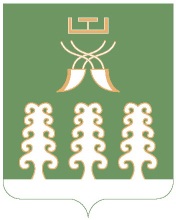 Администрация сельского поселенияСтаротумбагушевский сельсоветмуниципального районаШаранский районРеспублики Башкортостанул. Центральная, д.14 д. Старотумбагушево                             Шаранского района Республики Башкортостан, 452636Тел.(34769) 2-47-19, e-mail:sttumbs@yandex.ru,www.stumbagush.sharan-sovet.ru№ п/пНаименование мероприятияСроки проведенияИсполнитель1Участие во Всероссийской штабной тренировке по гражданской обороне2 октябряАдминистрация сельского поселения2Организация доведения до населения памяток по гражданской обороне и действиям в чрезвычайных ситуацияхв течение месяцаАдминистрация сельского поселения, руководители предприятий3Информирование населения о правилах безопасного поведения при возникновении или угрозе возникновения чрезвычайных ситуаций, показные занятия с населением по правилам использования средств индивидуальной и коллективной защиты, способам эвакуации и другим навыкам безопасности жизнедеятельностив течение месяцаАдминистрация сельского поселения, руководители предприятий4Обновление уголков гражданской обороны, подготовка стендовв течение месяцаАдминистрация сельского поселения, руководители предприятий5Организация и проведение инструктивно - методических занятий с учащимися общеобразовательных учреждений по вопросам выполнения мер безопасности на водных объектах в осеннее-зимний пероидв течение месяцаФилиал МБОУ «СОШ № 2 с. Шаран» - ООШ д. Старотумбагушево6Организация и проведение в общеобразовательных учреждениях практических занятий по изучению правил Пожарной безопасности, Правил дорожного движения, действий на случай возникновения пожара, повышению бдительности по предупреждению террористических акцийв течение месяцаФилиал МБОУ «СОШ № 2 с. Шаран» - ООШ д. Старотумбагушево